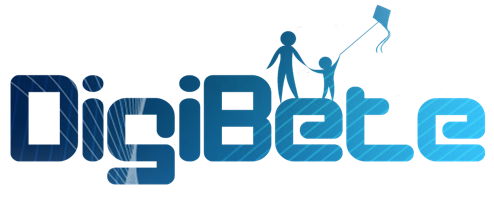 Goals of Diabetes Lesson Plans6-7 yearsHighs and Lows of DiabetesAim of session:Understand what BG numbers are out of target (high and low)How they might feel with BG numbers out of targetTo explain how exercise might affect BGLearning Objectives:Know what BG level counts as high or lowWhat to do if BG level is lowDescribe how they might feel if BG is lowWhat exercise can do to BG level“Exercise is good for you, laziness is not” Wombles SongAssessment for Learning (AfL) activities built into session:Sharing experiences of feeling lowIdentifying their own hypo treatments from a selectionSharing activities they like to doEvaluation activities to be built into session:Do I know what BG number is high or low?Do I know how I feel when I am low?Partner talk (peer assessment)Materials/resources needed:Picture cards and word cards with hypo symptomsDrawing materialsExamples of different hypo treatmentsAccess to DigiBete Goals of Diabetes VideosThe Wombles – Exercise is Good for You, Laziness is not (audio on YouTube)Goals of Diabetes Lesson PlansAge Group: 6-7yTopic: Hypo, hyper, exerciseDelivered by Nurse/DietitianTitle of Session:Highs and lows of diabetesTiming of session:Approx 19 minsTimeSession Content/Taught ContentResources Needed3 min3 mins2 minsQ: Who knows what a hypo is?Q: What number might you see on your meter if you are hypo?You might all feel different when having a hypoAs a group, match up picture cards of different hypo symptoms with describing wordsTell the person next to you how you feel when you are lowAre there any other feelings we have missed?Q: What should you do if you feel low?Tell an adultTest BG to checkTreat hypo if requiredWait 15 mins and retestEducator to clarify these pointsQ: What do you use as hypo treatment?Listen to responsesPicture cards of dizzy/wobbly/hungry/pale/tired/crying/tired/jelly legs and separate cards with corresponding wordsListen to responsesProvide a selection of suitable hypo tx1 min4 minsQ: How might you feel if you have a high BG?Tired, thirsty, weeing more, grumpy, upsetQ: What number might you see on your meter if you are high?If you have a high BG, you will probably get some extra insulin to correct and bring it back to targetQ: When you do activities or exercise, does that make your BG go low or high?Ask individually what activities do you do? (include non-sports, active play)Q: Is activity or exercise good for you?Listen to Wombles Song about exercise!Listen to responsesFlip chart for all activities to share ideasAudio “Exercise is Good for you, laziness is not” (on YouTube)https://www.youtube.com/watch?v=vE1jvGwhSC05 minsSummary: Watch G of D DigiBete 6-7 low/high/exercise videos to summarise and revise tasksAccess to website with screen + projector/tablets/laptops1 minTell the person next to you one new thing you have learned todayShare these with all the groupListen to responsesEducator to clarify if needed